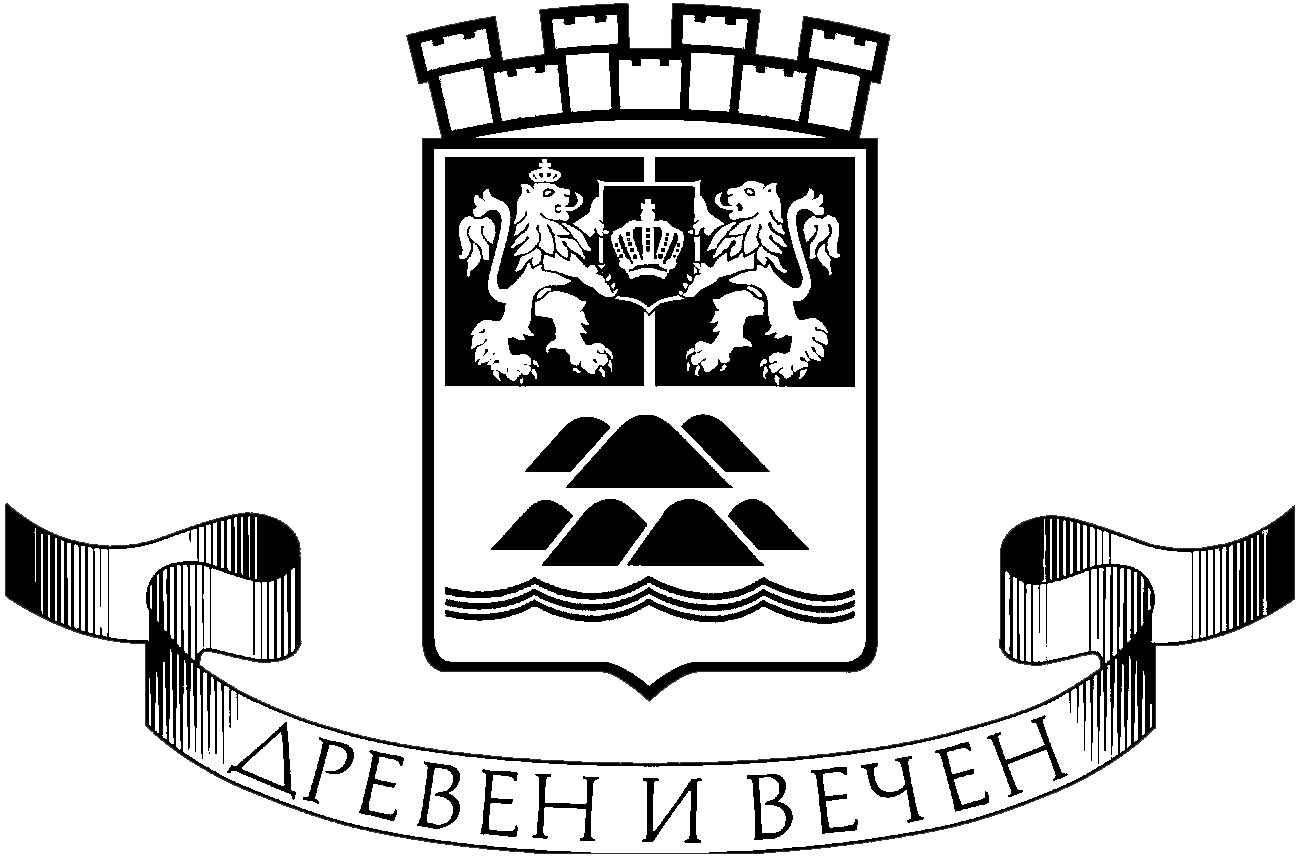 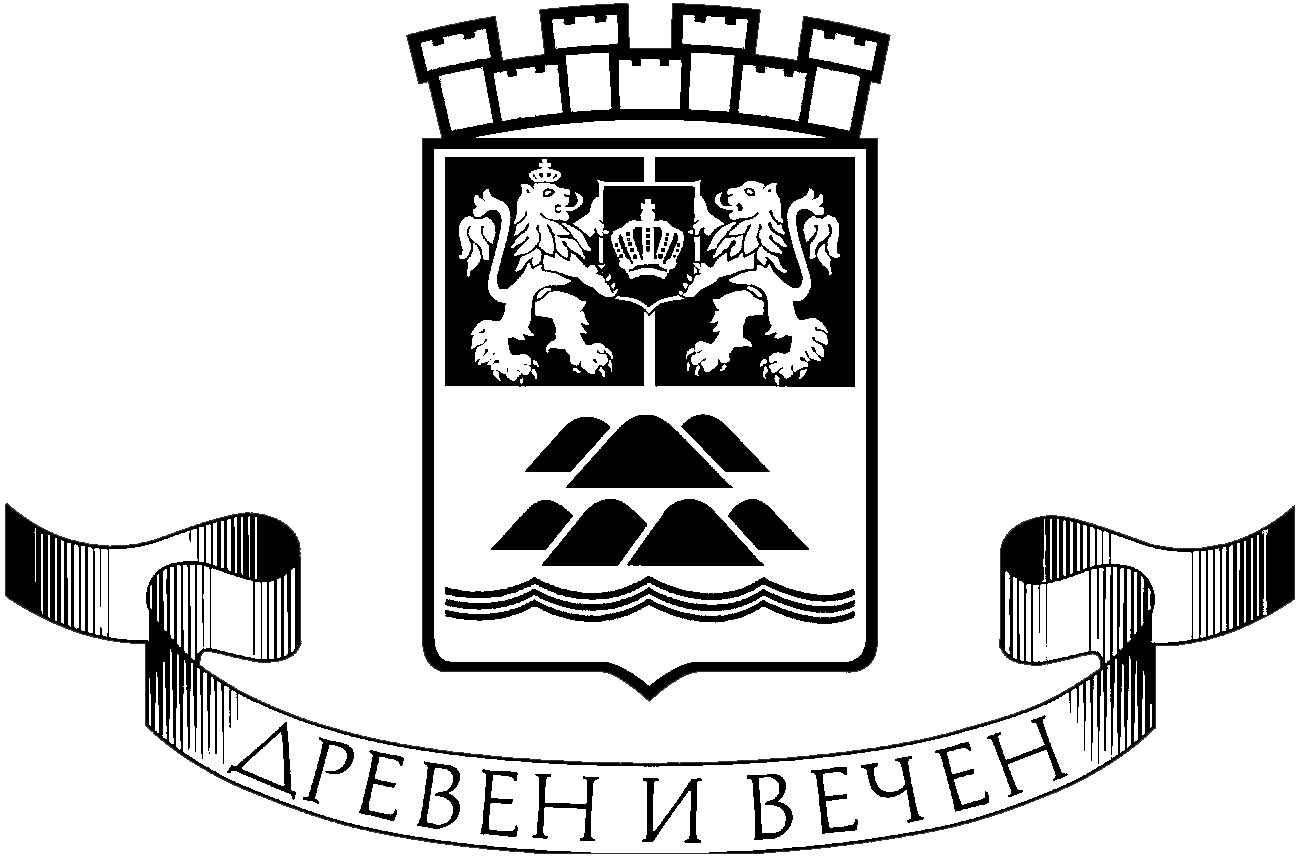 Гр. Пловдив, 4000, пл.”Стефан Стамболов” №1   тел.: (032) 656 701, факс: (032) 656703www.plovdiv.bg, e-mail: kmet.kmet@plovdiv.bgОБЯВАСъс Заповед № 22ОА-1784 от 04.08.2022г. на Кмета на Община Пловдив, е разрешено изработване на проект на ПУП – специализирана план - схема за линеен обект на техническата инфраструктура „Уличен водопровод по общинска улица с идентификатор 56784.539.418, 56784.106.4 и общински път 06447.5.880 до УПИ 004003-I и УПИ 004003-II, местност „Кабата с. Брестник“ с обхват ПИ с ИД 56784.539.418 и 56784.106.4 по КККР на гр. Пловдив, район „Тракия“. На основание чл. 215, ал. 1 и ал. 4 от ЗУТ, решението подлежи на обжалване чрез Общински съвет – Пловдив пред Административен съд – Пловдив в 14-дневен срок от съобщението по чл.124б ал.2 от ЗУТ.